Онлайн-семинары по содействию развитию конкуренции  в сфере сельского хозяйства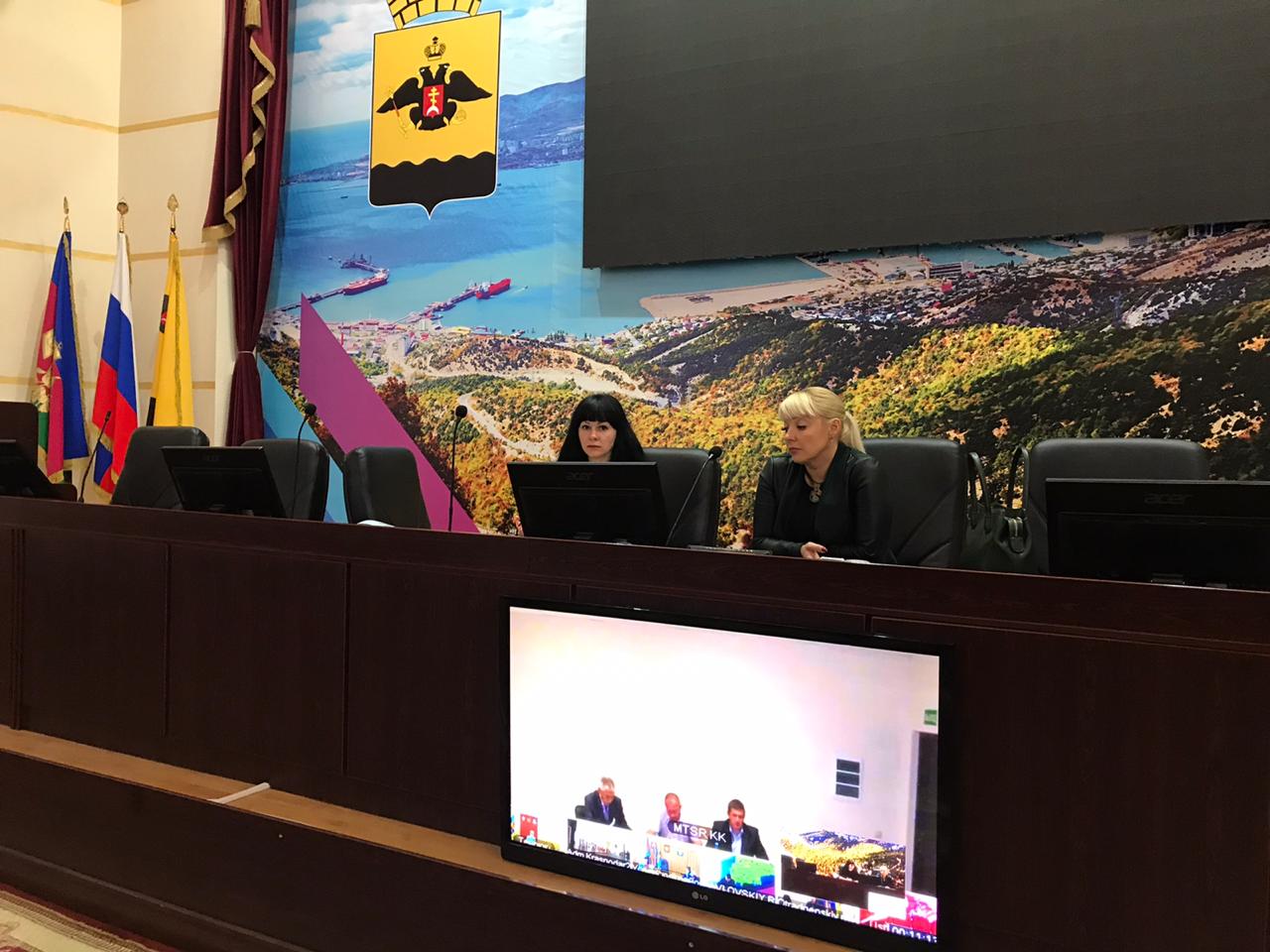 7 октября в администрации прошло сразу три  онлайн-семинара, в рамках цикла обучающих мероприятий по содействию развитию конкуренции в Краснодарском крае. Темами лекций стало «Развитие конкуренции на рынке семеноводства», «Оказание содействия в развитии племенного животноводства» и «Оказание содействия в развитии рыбохозяйственного комплекса».Представители министерства сельского хозяйства и перерабатывающей промышленности края рассказали о мерах государственной поддержки  предпринимателей, осуществляющих деятельность по данным направлениям, а также какие документы для этого необходимы.Ключевые меры поддержки предпринимателей – выдача субсидий на возмещение части затрат производства. Детальную информацию о мерах господдержки предпринимателей, осуществляющих деятельность в сфере сельского хозяйства можно получить по адресу отдела сельского хозяйства муниципального образования город Новороссийск: ул. Бирюзова, 6, этаж 7, кабинет 710; тел:  +7 (8617) 645-101